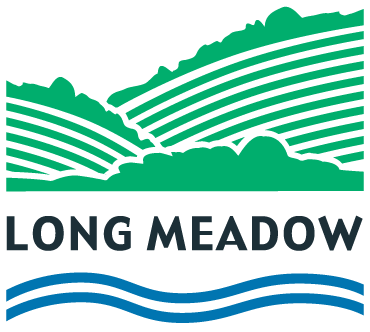 GENERAL DATA PROTECTION REGULATIONThe Data Protection Officer for Long Meadow School is: Mrs Beverley Midwoodbeverleydpservices@gmail.com